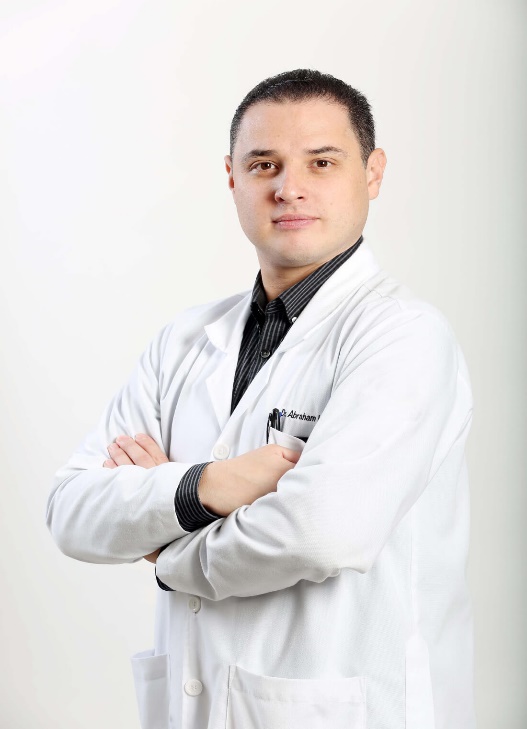     CURRICULUM VITAE	Datos Personales Básicos:	Nombre: 		         	Abraham López Zepeda	Estado civil:			Soltero	Dirección Actual:		Av. Tulum, Esq. Nizuc, Mza 1 Lote 1 Smza. 12, 	Cancún, Q. Roo. Consultorio 412.	Teléfono:			Consultorio +52 (998) 8 91 52 00 Ext. 412.					Celular +52 (998) 2 46 15 55.	Email:				b1abraham@hotmail.com	Lugar de nacimiento:		Distrito Federal, Delegación, Tlalpan.	Fecha de nacimiento:		21 de marzo de 1981.	Rfc:				LOZA810321740.	Curp:				LOZA810321HDFPPB00.	N. seguro social:		08148109534.		Ced. Profesional:		5084085.	Ced. Especialidad:		8631836.	Página web:			www.urologiaavanzadacancun.comFormación Académica: 1996 - 1999	Bachillerato en ciencias químico-biológicas en Instituto Valladolid, Preparatoria, Morelia, Michoacán.1999 - 2005	Licenciatura en Médico Cirujano y Partero por Universidad Michoacana de San Nicolas de Hidalgo, Facultad de Medicina "Dr. Ignacio Chávez", Morelia, Michoacán.2004 - 2005	Internado de Pregrado en Hospital Regional Mérida ISSSTE, Mérida, Yuc.2005 - 2006	Servicio Social. Director de Centro de Salud Rural "Cetina Gasca” Puerto Morelos, Benito Juárez, Q. Roo.2008 - 2010	Primer y segundo año de residencia de Cirugía General en Centro Médico,ISSEMYM, edo. México.2010 - 2014	Cuatro años de residencia de Urología en Centro Médico ISSEMYM, Toluca, Estado de México.Marzo- 2014	Acreditación del Consejo Nacional Mexicano de Urología. No. 1033.2014		Miembro activo de la Sociedad Mexicana de Urología.2016		Miembro activo de la Asociación Americana de Urología.Miembro activo de la Asociación Europea de Urología. 2017		Miembro activo del Colegio Mexicano de Urología.2016		Urobi en Cancún.2017		Congreso Nacional de Sociedad Mexicana de la	Urología y Confederación Americana de Urología 	Cancún.Asistencia al Congreso Nacional de (SMU) Urología en Puerto Vallarta en el cual se asistieron en los siguientes cursos: 2016		Ultrasonido en urología.2016		Andrología.2016		Manejo práctico de litiasis.2016		Cirugía de uretral.2019		LXX Congreso Nacional de Sociedad Mexicana de	Urología. 2020		XLIV Congreso del colegio mexicano de urología                         Nacional.2020		LXXI congreso nacional de urología. 2021		XLV congreso del colegio mexicano de urología
            nacional.           2021		LXXII congreso nacional de urología.Experiencia Laboral:Hospital Hospiten Cancún.Me desempeñe como Medico General, atención al turista nacional y extranjero en 18 Hoteles de la Riviera Maya.Hospital Galenia Cancún.Urología avanzada desde agosto 2014.Idiomas:Inglés: Nivel alto. Hablo, leo y escribo.Frances: Nivel bajo, Curse un año en escuela oficial de idiomas.Publicaciones:Articulo origina como autor:Evaluación metabólica ambulatoria de 27 pacientes con urolitiasis de alto riesgo de recurrencia en el Centro Médico de ISSEMYM. Rev. Mex. Urol 2011 ;71(6):314-318.Articulo original como coautor:Cáncer testicular. Experiencia en el Centro Médico del Instituto de Seguridad Social del Estado deMéxico y Municipios (ISSEMYM). Rev. Mex UroI2011;71(6):307-313.Oncocitoma renal incidental. Rev. Mex Urol 2011 ;71(6):360-362.Pódium en Congreso de la Sociedad Mexicana de Urología 2011 como 		ponente:Evaluación metabólica ambulatoria de 27 pacientes con urolitiasis de alto riesgo de 		recurrencia en el Centro Médico del ISSEMYM. Rev. Mex Urol 2011;71(6):314-318.